4B Multiple MomentsCalculate the sum of the moments acting about the point P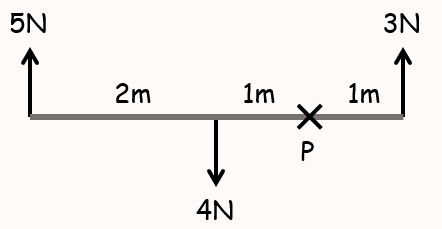 Calculate the sum of the moments acting about the point P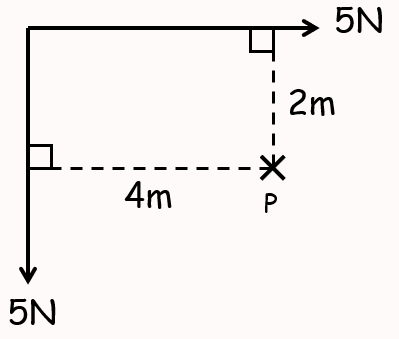 The diagram to the right shows 3 forces acting on a light rod.Find the resultant moment about point P (ie – if the rod were fixed at point P, how would it rotate?)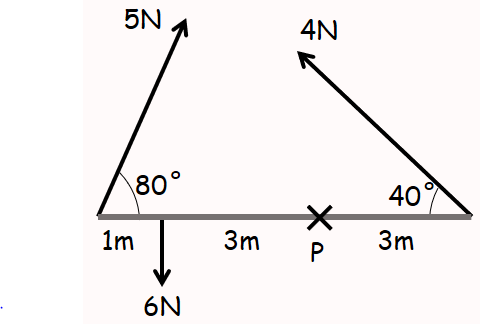 